NO. 9 JOURNALof theHOUSE OF REPRESENTATIVESof theSTATE OF SOUTH CAROLINA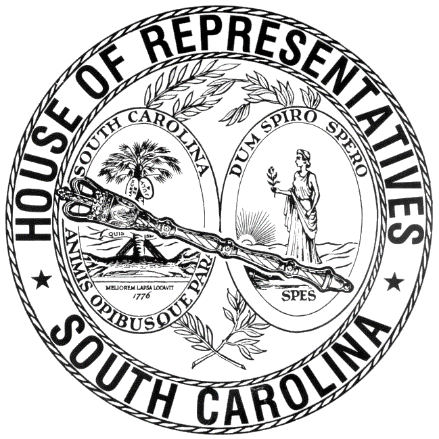 REGULAR SESSION BEGINNING TUESDAY, JANUARY 8, 2019 ________TUESDAY, JANUARY 28, 2020(STATEWIDE SESSION)Indicates Matter StrickenIndicates New MatterThe House assembled at 12:00 noon.Deliberations were opened with prayer by Rev. Charles E. Seastrunk, Jr., as follows:	Our thought for today is from Psalm 119:93: “You have given me life.”	Let us pray. Live giving and ever-present God, thank You for holding us secure in Your loving presence. You have provided us the words that provide spiritual food for these Representatives and staff. Keep them in Your care. Bless our defenders of freedom and first responders who protect and care for us. Look in favor upon our Nation, President, State Governor, Speaker, staff, and all who contribute to this great cause set before us. Heal the wounds, those seen and those hidden, of our brave warriors who suffer and sacrifice for our freedom. Lord, in Your mercy, hear our prayers. Amen. Pursuant to Rule 6.3, the House of Representatives was led in the Pledge of Allegiance to the Flag of the United States of America by the SPEAKER PRO TEMPORE.After corrections to the Journal of the proceedings of Friday, the SPEAKER PRO TEMPORE ordered it confirmed.MOTION ADOPTEDRep. HERBKERSMAN moved that when the House adjourns, it adjourn in memory of Thomas James Bell, III, which was agreed to.SILENT PRAYERThe House stood in silent prayer for the family and friends of Kobe Bryant and others killed in the recent helicopter crash in California. SILENT PRAYERThe House stood in silent prayer for those lost in the Space Shuttle Challenger explosion, on this date, in 1986. INVITATIONSOn motion of Rep. BALES, with unanimous consent, the following were taken up for immediate consideration and accepted:January 15, 2020The Honorable Jimmy BalesChairman, House Invitations Committee503-A Blatt BuildingColumbia, South Carolina 29201Dear Chairman Bales: 	On behalf of the South Carolina Funeral Directors Association, the Members of the House of Representatives and their staff are invited to a Legislative Reception. This event will be held on Tuesday, February 4, 2020, from 6:00 p.m. - 8:00 p.m. at the Palmetto Club. Sincerely,Rion R a.m. peySCFDA Executive DirectorJanuary 15, 2020The Honorable Jimmy BalesChairman, House Invitations Committee503-A Blatt BuildingColumbia, South Carolina 29201Dear Chairman Bales: 	On behalf of the South Carolina Telecommunications and Broadband Association, the Members of the House of Representatives and their staff are invited to a Legislative Reception. This event will be held on Tuesday, February 4, 2020, from 7:00 p.m. - 9:00 p.m. at the Columbia Museum of Art. Sincerely,Nola ArmstrongSCTBA Executive DirectorJanuary 15, 2020The Honorable Jimmy BalesChairman, House Invitations Committee503-A Blatt BuildingColumbia, South Carolina 29201Dear Chairman Bales: 	On behalf of the Conservation Voters of South Carolina, the Members of the House of Representatives and their staff are invited to a Legislative Breakfast. This event will be held on Wednesday, February 5, 2020, from 8:00 a.m. - 10:00 a.m. in Room 112, Blatt Building. Sincerely,John TynanExecutive Director, CVSCJanuary 15, 2020The Honorable Jimmy BalesChairman, House Invitations Committee503-A Blatt BuildingColumbia, South Carolina 29201Dear Chairman Bales: 	On behalf of the South Carolina Consortium for Gifted Education, the Members of the House of Representatives are invited to a Legislative Luncheon. This event will be held on Wednesday, February 5, 2020, from 12:00 p.m. - 2:00 p.m. in Room 112, Blatt Building. Sincerely,Linda ShaylorSouth Carolina Consortium for Gifted EducationJanuary 15, 2020The Honorable Jimmy BalesChairman, House Invitations Committee503-A Blatt BuildingColumbia, South Carolina 29201Dear Chairman Bales: 	On behalf of the South Carolina Association of Technical College Commissioners, the Members of the House of Representatives are invited to a Legislative Reception. This event will be held on Wednesday, February 5, 2020, from 6:00 p.m. - 8:00 p.m. at the Palmetto Club. Sincerely,Ashley JailletteExecutive Director, SCATCCJanuary 15, 2020The Honorable Jimmy BalesChairman, House Invitations Committee503-A Blatt BuildingColumbia, South Carolina 29201Dear Chairman Bales: 	On behalf of the South Carolina Digital Drive, the Members of the House of Representatives and their staff are invited to a Legislative Reception. This event will be held on Wednesday, February 5, 2020, from 7:00 p.m. - 9:00 p.m. at ITology, 1301 Main Street. Sincerely,Kelsey Farnh a.m. ITology Legislative Event CoordinatorJanuary 15, 2020The Honorable Jimmy BalesChairman, House Invitations Committee503-A Blatt BuildingColumbia, South Carolina 29201Dear Chairman Bales: 	On behalf of AWWA South Carolina Water Utility Council, the Members of the House of Representatives and their staff are invited to a Legislative Breakfast. This event will be held on Thursday, February 6, 2020, from 8:00 a.m. - 10:00 a.m. in Room 112, Blatt Building.Sincerely,David BaizeExecutive Director, SCAWWA/WEASCJanuary 15, 2020The Honorable Jimmy BalesChairman, House Invitations Committee503-A Blatt BuildingColumbia, South Carolina 29201Dear Chairman Bales: 	On behalf of South Carolina Association of Realtors, the Members of the House of Representatives and their staff are invited to a Legislative Reception. This event will be held on Tuesday, February 11, 2020, from 6:00 p.m. - 8:00 p.m. at the Columbia Metropolitan Convention Center. Sara BrownPolitical Director, SC Association of RealtorsJanuary 15, 2020The Honorable Jimmy BalesChairman, House Invitations Committee503-A Blatt BuildingColumbia, South Carolina 29201Dear Chairman Bales: 	On behalf of College of Charleston the Members of the House of Representatives and their staff are invited to a Legislative Reception. This event will be held on Tuesday, February 11, 2020, from 7:00 p.m. - 9:00 p.m. at the Hilton Columbia Center. Andrew HsuPresident, College of CharlestonJanuary 15, 2020The Honorable Jimmy BalesChairman, House Invitations Committee503-A Blatt BuildingColumbia, South Carolina 29201Dear Chairman Bales: 	On behalf of Delta Sigma Theta Sorority the Members of the House of Representatives are invited to a Legislative Breakfast. This event will be held on Wednesday, February 12, 2020, from 8:00 a.m. - 10:00 a.m. in Room 112, Blatt Building. Annie McDanielDelta Sigma Theta Sorority January 15, 2020The Honorable Jimmy BalesChairman, House Invitations Committee503-A Blatt BuildingColumbia, South Carolina 29201Dear Chairman Bales: 	On behalf of Able South Carolina the Members of the House of Representatives are invited to a Legislative Luncheon. This event will be held on Wednesday, February 12, 2020, from 12:00 p.m. - 2:00 p.m. in Room 112, Blatt Building. Robert KoppAble South CarolinaJanuary 15, 2020The Honorable Jimmy BalesChairman, House Invitations Committee503-A Blatt BuildingColumbia, South Carolina 29201Dear Chairman Bales: 	On behalf of South Carolina Arts Alliance, the Members of the House of Representatives are invited to a Legislative Breakfast. This event will be held on Thursday, February 13, 2020, from 8:00 a.m. - 10:00 a.m. in Room 112, Blatt Building. G P McLeerExecutive Director, South Carolina Arts AllianceJanuary 15, 2020The Honorable Jimmy BalesChairman, House Invitations Committee503-A Blatt BuildingColumbia, South Carolina 29201Dear Chairman Bales: 	On behalf of Clemson University, the Members of the House of Representatives and their staff are invited to a Legislative Reception. This event will be held on Tuesday, February 18, 2020, from 6:00 p.m. - 8:00 p.m. at Hall at Senate’s End. James ClementsPresident, Clemson UniversityJanuary 15, 2020The Honorable Jimmy BalesChairman, House Invitations Committee503-A Blatt BuildingColumbia, South Carolina 29201Dear Chairman Bales: 	On behalf of Independent Banks of South Carolina, the Members of the House of Representatives are invited to a Legislative Luncheon. This event will be held on Wednesday, February 19, 2020, from 12:00 p.m. - 2:00 p.m. in Room 112, Blatt Building. Teresa TaylorExecutive Director, Independent Banks of South CaroilnaJanuary 15, 2020The Honorable Jimmy BalesChairman, House Invitations Committee503-A Blatt BuildingColumbia, South Carolina 29201Dear Chairman Bales: 	On behalf of South Carolina Association of Counties, the Members of the House of Representatives and their staff are invited to a Legislative Reception. This event will be held on Wednesday, February 19, 2020, from 6:00 p.m. - 8:00 p.m. at the Palmetto Club. Michael ConeExecutive Director, South Carolina Association of CountiesJanuary 15, 2020The Honorable Jimmy BalesChairman, House Invitations Committee503-A Blatt BuildingColumbia, South Carolina 29201Dear Chairman Bales: 	On behalf of South Carolina Convenience and Petroleum Marketers Association, the Members of the House of Representatives and their Staffs are invited to a Legislative Breakfast. This event will be held on Thursday, February 20, 2020, from 8:00 a.m. - 10:00 a.m. in Room 112, Blatt Building.Hannah LorranceExecutive Director, SCACSJanuary 15, 2020The Honorable Jimmy BalesChairman, House Invitations Committee503-A Blatt BuildingColumbia, South Carolina 29201Dear Chairman Bales: 	On behalf of Silent Tears, the Members of the House of Representatives are invited to a Legislative Reception. This event will be held on Tuesday, February 25, 2020, from 6:00 p.m. - 8:00 p.m. at the Palmetto Club.Angie WoodardSilent Tears AdvocacyJanuary 15, 2020The Honorable Jimmy BalesChairman, House Invitations Committee503-A Blatt BuildingColumbia, South Carolina 29201Dear Chairman Bales: 	On behalf of City of Columbia, the Members of the House of Representatives and their staff are invited to a Legislative Reception. This event will be held on Tuesday, February 25, 2020, from 7:00 p.m. - 9:00 p.m. at Main Course (formerly Topgolf), 1626 Main Street.Ray Borders GrayStrategic Initiative AdministratorJanuary 15, 2020The Honorable Jimmy BalesChairman, House Invitations Committee503-A Blatt BuildingColumbia, South Carolina 29201Dear Chairman Bales: 	On behalf of South Carolina Governor’s School for Science and Mathematics Foundation, the Members of the House of Representatives are invited to a Legislative Breakfast. This event will be held on Wednesday, February 26, 2020, from 8:00 a.m. - 10:00 a.m. in Room 112, Blatt Building.Stacy McCloghryDirector of Business OperationsSouth Carolina Governor’s School for Science and Mathematics FoundationJanuary 15, 2020The Honorable Jimmy BalesChairman, House Invitations Committee503-A Blatt BuildingColumbia, South Carolina 29201Dear Chairman Bales: 	On behalf of United Way Association of South Carolina, the Members of the House of Representatives are invited to a Legislative Luncheon. This event will be held on Wednesday, February 26, 2020, from 12:00 p.m. - 2:00 p.m. on the State House Grounds.Naomi LettPresident/CEO, United Way Association of South CarolinaJanuary 15, 2020The Honorable Jimmy BalesChairman, House Invitations Committee503-A Blatt BuildingColumbia, South Carolina 29201Dear Chairman Bales: 	On behalf of Florence County, the Members of the House of Representatives and their staff are invited to a Legislative Reception. This event will be held on Wednesday, February 26, 2020, from 6:00 p.m. - 8:00 p.m. at the Columbia Museum of Art.Cameron PackettMembership Relations ManagerFlorence County Economic Development PartnershipJanuary 15, 2020The Honorable Jimmy BalesChairman, House Invitations Committee503-A Blatt BuildingColumbia, South Carolina 29201Dear Chairman Bales: 	On behalf of School Nutrition Association of South Carolina, the Members of the House of Representatives and their staff are invited to a Legislative Breakfast. This event will be held on Thursday, February 27, 2020, from 8:00 a.m. - 10:00 a.m. in Room 112, Blatt Building.Todd BedenbaughPublic Policy and Legislative ChairmanSchool Nutrition Association of South CarolinaREPORT OF STANDING COMMITTEERep. BALES, from the Committee on Invitations and Memorial Resolutions, submitted a favorable report on:H. 5008 -- Rep. Oremus: A CONCURRENT RESOLUTION TO REQUEST THE DEPARTMENT OF TRANSPORTATION NAME THE PORTION OF BELVEDERE CLEARWATER ROAD (SOUTH CAROLINA HIGHWAY 126) IN AIKEN COUNTY FROM ITS INTERSECTION WITH UNITED STATES HIGHWAY 25 TO ITS INTERSECTION WITH AUGUSTA ROAD (SOUTH CAROLINA HIGHWAY 421) THE "HONORABLE RONALD 'RONNIE' YOUNG MEMORIAL HIGHWAY" AND ERECT APPROPRIATE SIGNS OR MARKERS ALONG THIS HIGHWAY CONTAINING THESE WORDS.Ordered for consideration tomorrow.HOUSE RESOLUTIONThe following was introduced:H. 5020 -- Reps. Johnson, Alexander, Allison, Anderson, Atkinson, Bailey, Bales, Ballentine, Bamberg, Bannister, Bennett, Bernstein, Blackwell, Bradley, Brawley, Brown, Bryant, Burns, Calhoon, Caskey, Chellis, Chumley, Clary, Clemmons, Clyburn, Cobb-Hunter, Cogswell, Collins, B. Cox, W. Cox, Crawford, Daning, Davis, Dillard, Elliott, Erickson, Felder, Finlay, Forrest, Forrester, Fry, Funderburk, Gagnon, Garvin, Gilliam, Gilliard, Govan, Haddon, Hardee, Hart, Hayes, Henderson-Myers, Henegan, Herbkersman, Hewitt, Hill, Hiott, Hixon, Hosey, Howard, Huggins, Hyde, Jefferson, Jones, Jordan, Kimmons, King, Kirby, Ligon, Long, Lowe, Lucas, Mace, Mack, Magnuson, Martin, Matthews, McCoy, McCravy, McDaniel, McGinnis, McKnight, Moore, Morgan, D. C. Moss, V. S. Moss, Murphy, B. Newton, W. Newton, Norrell, Oremus, Ott, Parks, Pendarvis, Pope, Ridgeway, Rivers, Robinson, Rose, Rutherford, Sandifer, Simrill, G. M. Smith, G. R. Smith, Sottile, Spires, Stavrinakis, Stringer, Tallon, Taylor, Thayer, Thigpen, Toole, Trantham, Weeks, West, Wheeler, White, Whitmire, R. Williams, S. Williams, Willis, Wooten and Yow: A HOUSE RESOLUTION TO RECOGNIZE AND HONOR MRS. SARAH DIXON FOR HER SIGNIFICANT CONTRIBUTIONS TO AND PARTICIPATION IN THE HORRY ELECTRIC COOPERATIVE, INC., AND TO CONGRATULATE HER UPON BEING NAMED THE COOPERATIVE'S 2020 RURAL LADY OF THE YEAR.The Resolution was adopted.HOUSE RESOLUTIONThe following was introduced:H. 5021 -- Reps. Stavrinakis, Bennett, Brown, Chellis, Cogswell, Gilliard, Hewitt, Mace, Mack, Matthews, McCoy, Moore, Pendarvis and Sottile: A HOUSE RESOLUTION TO RECOGNIZE AND HONOR CATHY DIANNE COLLUM, A STAFF MEMBER OF THE CHARLESTON COUNTY LEGISLATIVE DELEGATION, AND TO EXPRESS SINCERE APPRECIATION FOR HER QUARTER OF A CENTURY OF EXCEPTIONAL DEVOTION TO THE OPERATION OF THE DELEGATION.The Resolution was adopted.HOUSE RESOLUTIONThe following was introduced:H. 5022 -- Reps. Finlay and Bernstein: A HOUSE RESOLUTION TO CONGRATULATE PRODUCER AND ACTOR JULIAN ADAMS OF COLUMBIA ON THE NATIONWIDE RELEASE OF THE LAST FULL MEASURE, A MOVIE THAT CHRONICLES THE BRAVERY OF WILLIAM PITSENBARGER, A U.S. AIR FORCE PARARESCUEMAN DURING THE VIETNAM WAR, AND THE EFFORTS OF FAMILY AND FELLOW SERVICE MEMBERS FOR POSTHUMOUS AWARD OF THE MEDAL OF HONOR.The Resolution was adopted.HOUSE RESOLUTIONThe following was introduced:H. 5023 -- Rep. Finlay: A HOUSE RESOLUTION TO RECOGNIZE AND HONOR DR. LONNIE RANDOLPH, JR., OF COLUMBIA FOR HIS DEDICATED COMMUNITY SERVICE TO THE PEOPLE OF THAT FAIR CITY AND TO WISH HIM MUCH CONTINUED SUCCESS AND FULFILLMENT IN THE DAYS AHEAD.The Resolution was adopted.HOUSE RESOLUTIONThe following was introduced:H. 5024 -- Reps. Garvin, Alexander, Allison, Anderson, Atkinson, Bailey, Bales, Ballentine, Bamberg, Bannister, Bennett, Bernstein, Blackwell, Bradley, Brawley, Brown, Bryant, Burns, Calhoon, Caskey, Chellis, Chumley, Clary, Clemmons, Clyburn, Cobb-Hunter, Cogswell, Collins, B. Cox, W. Cox, Crawford, Daning, Davis, Dillard, Elliott, Erickson, Felder, Finlay, Forrest, Forrester, Fry, Funderburk, Gagnon, Gilliam, Gilliard, Govan, Haddon, Hardee, Hart, Hayes, Henderson-Myers, Henegan, Herbkersman, Hewitt, Hill, Hiott, Hixon, Hosey, Howard, Huggins, Hyde, Jefferson, Johnson, Jones, Jordan, Kimmons, King, Kirby, Ligon, Long, Lowe, Lucas, Mace, Mack, Magnuson, Martin, Matthews, McCoy, McCravy, McDaniel, McGinnis, McKnight, Moore, Morgan, D. C. Moss, V. S. Moss, Murphy, B. Newton, W. Newton, Norrell, Oremus, Ott, Parks, Pendarvis, Pope, Ridgeway, Rivers, Robinson, Rose, Rutherford, Sandifer, Simrill, G. M. Smith, G. R. Smith, Sottile, Spires, Stavrinakis, Stringer, Tallon, Taylor, Thayer, Thigpen, Toole, Trantham, Weeks, West, Wheeler, White, Whitmire, R. Williams, S. Williams, Willis, Wooten and Yow: A HOUSE RESOLUTION TO EXPRESS THE PROFOUND SORROW OF THE MEMBERS OF THE SOUTH CAROLINA HOUSE OF REPRESENTATIVES UPON THE PASSING OF EDNA SMITH PRIMUS OF COLUMBIA AND TO EXTEND THE DEEPEST SYMPATHY TO HER FAMILY AND MANY FRIENDS.The Resolution was adopted.CONCURRENT RESOLUTIONThe following was introduced:H. 5025 -- Reps. Gagnon, West, Alexander, Allison, Anderson, Atkinson, Bailey, Bales, Ballentine, Bamberg, Bannister, Bennett, Bernstein, Blackwell, Bradley, Brawley, Brown, Bryant, Burns, Calhoon, Caskey, Chellis, Chumley, Clary, Clemmons, Clyburn, Cobb-Hunter, Cogswell, Collins, B. Cox, W. Cox, Crawford, Daning, Davis, Dillard, Elliott, Erickson, Felder, Finlay, Forrest, Forrester, Fry, Funderburk, Garvin, Gilliam, Gilliard, Govan, Haddon, Hardee, Hart, Hayes, Henderson-Myers, Henegan, Herbkersman, Hewitt, Hill, Hiott, Hixon, Hosey, Howard, Huggins, Hyde, Jefferson, Johnson, Jones, Jordan, Kimmons, King, Kirby, Ligon, Long, Lowe, Lucas, Mace, Mack, Magnuson, Martin, Matthews, McCoy, McCravy, McDaniel, McGinnis, McKnight, Moore, Morgan, D. C. Moss, V. S. Moss, Murphy, B. Newton, W. Newton, Norrell, Oremus, Ott, Parks, Pendarvis, Pope, Ridgeway, Rivers, Robinson, Rose, Rutherford, Sandifer, Simrill, G. M. Smith, G. R. Smith, Sottile, Spires, Stavrinakis, Stringer, Tallon, Taylor, Thayer, Thigpen, Toole, Trantham, Weeks, Wheeler, White, Whitmire, R. Williams, S. Williams, Willis, Wooten and Yow: A CONCURRENT RESOLUTION TO APPLAUD THE SPARTANS OF TOAST ROBOTICS TEAM FOR WINNING THE SOUTH CAROLINA FIRST(r) LEGO(r) LEAGUE STATE CHAMPIONSHIP FOR THE 2019-2020 FIRST(r) ROBOTICS SEASON AND TO CONGRATULATE THE TEAM ON ADVANCING TO THE FIRST(r) WORLD CHAMPIONSHIP IN HOUSTON, TEXAS.The Concurrent Resolution was agreed to and ordered sent to the Senate.CONCURRENT RESOLUTIONThe following was introduced:H. 5026 -- Reps. King and S. Williams: A CONCURRENT RESOLUTION TO REQUEST THE DEPARTMENT OF TRANSPORTATION NAME THE INTERCHANGE LOCATED AT THE INTERSECTION OF INTERSTATE HIGHWAY 85 AND INTERSTATE HIGHWAY 385 IN GREENVILLE COUNTY "PRESIDENT AND FIRST LADY BARACK AND MICHELLE OBAMA INTERCHANGE" AND ERECT APPROPRIATE SIGNS OR MARKERS AT THIS LOCATION CONTAINING THESE WORDS.The Concurrent Resolution was ordered referred to the Committee on Invitations and Memorial Resolutions.CONCURRENT RESOLUTIONThe Senate sent to the House the following:S. 1040 -- Senator Gambrell: A CONCURRENT RESOLUTION A RESOLUTION TO HONOR THEODORE A. "TED" MATTISON FOR HIS LIFETIME OF EXTRAORDINARY ACCOMPLISHMENTS AND CONTRIBUTIONS TO ANDERSON COUNTY.The Concurrent Resolution was agreed to and ordered returned to the Senate with concurrence.INTRODUCTION OF BILLS  The following Bills were introduced, read the first time, and referred to appropriate committees:H. 5027 -- Reps. Morgan, Hill, Magnuson, Haddon, Moore, Willis, Trantham, Jones, G. R. Smith, McDaniel, Chumley, Burns, Robinson, Gilliam, Long and Oremus: A BILL TO AMEND SECTION 2-19-70, CODE OF LAWS OF SOUTH CAROLINA, 1976, RELATING TO THE JUDICIAL MERIT SELECTION COMMISSION AND THE PROCESS OF PLEDGE-SEEKING AND ELECTION OF CANDIDATES FOR JUDICIAL OFFICE, SO AS TO PROHIBIT MEMBERS OF THE GENERAL ASSEMBLY FROM OFFERING PLEDGES TO VOTE FOR A CANDIDATE FOR JUDICIAL OFFICE AT ANY TIME, AND TO PROHIBIT MEMBERS OF THE GENERAL ASSEMBLY FROM SUGGESTING, ENCOURAGING, OR PRESSURING CANDIDATES FOR JUDICIAL OFFICE TO WITHDRAW AT ANY STAGE OF THE PROCEEDINGS.Referred to Committee on JudiciaryH. 5028 -- Reps. Fry and Hewitt: A BILL TO AMEND THE CODE OF LAWS OF SOUTH CAROLINA, 1976, BY ADDING SECTION 4-3-312 SO AS TO ALTER THE COUNTY LINES OF HORRY AND GEORGETOWN COUNTIES BY ANNEXING A CERTAIN PORTION OF GEORGETOWN TO HORRY COUNTY AND TO MAKE PROVISIONS FOR LEGAL RECORDS.Rep. FRY asked unanimous consent to have the Bill placed on the Calendar without reference.Rep. HART objected. Referred to Committee on JudiciaryH. 5029 -- Rep. Rutherford: A BILL TO AMEND THE CODE OF LAWS OF SOUTH CAROLINA, 1976, BY ADDING SECTION 2-1-260 SO AS TO REQUIRE A NONPROFIT CORPORATION THAT HAS AN ANNUAL GROSS REVENUE EXCEEDING ONE BILLION DOLLARS THAT IMPOSES A REDUCTION IN FORCE OF MORE THAN ONE HUNDRED EMPLOYEES TO PREPARE AND PRESENT A REPORT TO CERTAIN COMMITTEES AND ENTITIES DETAILING ALL ECONOMIC AND PROCEDURAL BENEFITS MADE AVAILABLE TO IT AND WHY IT WAS NECESSARY TO IMPOSE THE REDUCTION IN FORCE.Referred to Committee on Ways and MeansH. 5030 -- Reps. Murphy, Chellis and Kimmons: A BILL TO AMEND SECTION 12-28-2740, CODE OF LAWS OF SOUTH CAROLINA, 1976,  RELATING TO THE DISTRIBUTION OF GASOLINE USER FEES AMONG COUNTIES AND COUNTY TRANSPORTATION COMMITTEES, SO AS TO PROVIDE FOR THE APPOINTMENT OF ADDITIONAL MEMBERS OF THE DORCHESTER COUNTY TRANSPORTATION COMMITTEE AND THE MANNER OF THEIR SELECTION.Rep. MURPHY asked unanimous consent to have the Bill placed on the Calendar without reference.Rep. HILL objected. Referred to Dorchester DelegationROLL CALLThe roll call of the House of Representatives was taken resulting as follows:Total Present--120LEAVE OF ABSENCEThe SPEAKER PRO TEMPORE granted Rep. WHITE a leave of absence for the day due to a prior work commitment.LEAVE OF ABSENCEThe SPEAKER PRO TEMPORE granted Rep. KIMMONS a leave of absence for the day.LEAVE OF ABSENCEThe SPEAKER PRO TEMPORE granted Rep. MACK a leave of absence for the day due to a death in the family.LEAVE OF ABSENCEThe SPEAKER PRO TEMPORE granted Rep. CLEMMONS a leave of absence for the day due to business reasons.STATEMENT OF ATTENDANCERep. HENDERSON-MYERS signed a statement with the Clerk that she came in after the roll call of the House and was present for the Session on Thursday, January 23.DOCTOR OF THE DAYAnnouncement was made that Dr. Helmut Albrecht of Columbia was the Doctor of the Day for the General Assembly.CO-SPONSORS ADDEDIn accordance with House Rule 5.2 below:“5.2 Every bill before presentation shall have its title endorsed; every report, its title at length; every petition, memorial, or other paper, its prayer or substance; and, in every instance, the name of the member presenting any paper shall be endorsed and the papers shall be presented by the member to the Speaker at the desk. A member may add his name to a bill or resolution or a co-sponsor of a bill or resolution may remove his name at any time prior to the bill or resolution receiving passage on second reading. The member or co-sponsor shall notify the Clerk of the House in writing of his desire to have his name added or removed from the bill or resolution. The Clerk of the House shall print the member's or co-sponsor's written notification in the House Journal. The removal or addition of a name does not apply to a bill or resolution sponsored by a committee.” CO-SPONSORS ADDEDCO-SPONSORS ADDEDCO-SPONSOR ADDEDCO-SPONSORS ADDEDCO-SPONSOR ADDEDRETURNED TO THE SENATE WITH AMENDMENTSThe following Joint Resolution was taken up, read the third time, and ordered returned to the Senate with amendments:S. 996 -- Senators Alexander, Rankin and Hutto: A JOINT RESOLUTION TO PROVIDE THAT THE PUBLIC UTILITIES REVIEW COMMITTEE SHALL EXTEND THE SCREENING FOR CANDIDATES FOR THE PUBLIC SERVICE COMMISSION, SEATS 1, 3, 5, AND 7; TO PROVIDE FOR ADVERTISEMENT FOR THESE POSITIONS FOR AN ADDITIONAL TIME PERIOD AND FOR CERTAIN PROCESS REQUIREMENTS; TO ACCEPT APPLICATIONS FROM FEBRUARY 3, 2020, THROUGH NOON ON FEBRUARY 28, 2020; TO PROVIDE WHO THE PUBLIC UTILITIES REVIEW COMMITTEE MAY CONSIDER; AND TO PROVIDE WHEN TRANSCRIPTS FROM PUBLIC HEARINGS MAY BE RELEASED.H. 4827--RECOMMITTEDThe following Joint Resolution was taken up:H. 4827 -- Reps. Lucas, Sandifer, Forrester, Mack, Yow and Erickson: A JOINT RESOLUTION TO PROVIDE THAT THE PUBLIC UTILITIES REVIEW COMMITTEE SHALL EXTEND CANDIDATE SCREENING FOR CANDIDATES FOR THE SOUTH CAROLINA PUBLIC SERVICE COMMISSION SEATS 1, 3, 5, AND 7, TO PROVIDE THAT THESE POSITIONS MUST BE ADVERTISED FOR AN ADDITIONAL TIME PERIOD AND IN ACCORDANCE WITH CERTAIN OTHER SPECIFIED REQUIREMENTS, TO PROVIDE THAT THE COMMITTEE SHALL ACCEPT APPLICATIONS FOR A TIME PERIOD BEGINNING MONDAY, FEBRUARY 3, 2020, THROUGH NOON ON FRIDAY, FEBRUARY 28, 2020, TO PROVIDE WHO THE PUBLIC UTILITIES REVIEW COMMITTEE MAY CONSIDER, AND TO PROVIDE WHEN TRANSCRIPTS FROM THE PUBLIC HEARINGS MUST BE RELEASED.Rep. SANDIFER moved to recommit the Joint Resolution to the Committee on Labor, Commerce and Industry, which was agreed to.H. 4760--AMENDED AND REQUESTS FOR DEBATEThe following Bill was taken up:H. 4760 -- Reps. Lucas, Allison, Clyburn, Felder, Yow, Calhoon and McGinnis: A BILL TO AMEND SECTION 59-18-310, CODE OF LAWS OF SOUTH CAROLINA, 1976, RELATING TO THE STATEWIDE ASSESSMENT PROGRAM TO PROMOTE STUDENT LEARNING AND STUDENT PERFORMANCE, SO AS TO REMOVE SOCIAL STUDIES FROM AMONG THE SUBJECTS ASSESSED IN THIRD GRADE THROUGH EIGHTH GRADE, TO PROVIDE SPECIFIC DIAGNOSTIC INFORMATION THAT THE ASSESSMENTS MUST INCLUDE, AND TO PROVIDE CERTAIN RELATED INFORMATION THAT DISTRICTS AND SCHOOLS SHALL PROVIDE PARENTS OR GUARDIANS OF STUDENTS BEING ASSESSED; AND TO AMEND SECTION 59-18-325, RELATING TO THE PROCUREMENT OF STANDARDS-BASED ASSESSMENTS BY THE STATE DEPARTMENT OF EDUCATION, SO AS TO PROVIDE THAT BEGINNING WITH THE 2021-2022 SCHOOL YEAR THE DEPARTMENT MUST EMBED ITEMS TO ADDRESS CERTAIN SOCIAL STUDIES STANDARDS ON THE SC READY READING AND WRITING ASSESSMENTS.The Committee on Education and Public Works proposed the following Amendment No. 1 to H. 4760 (COUNCIL\WAB\4760C001. SM.WAB20) adopted:Amend the bill, as and if amended, Section 59-18-310(F), as contained in SECTION 1, by deleting subsection (F) and inserting: /	(F)	A district that administers a formative assessment during the school year shall provide information to the teacher and parent or guardian of a student who is assessed.		(1)		At least one week prior to the assessment, the school shall notify the parent or guardian of the date of the administration, the name of the assessment, the purpose of the assessment, and the data that will be gathered regarding the student.		(2)		A school shall provide the results of the assessment to the teacher and the parent or guardian no more than one week after the administration of the assessment. The results must include:			(a)	Lexile and Quantile scores, if applicable;			(b)	information regarding how the assessment aligns with state standards and summative assessments; and 			(c)	suggestions for how to support the child’s learning at home.		(3)		If the formative assessment is administered more than once during the school year, information provided to the teacher and parent or guardian must document all prior administrations of the assessment so that the parent or guardian can determine the progress of the student.		(4)		A student in kindergarten through third grade may not be administered more than one state or locally procured formative assessment unless the additional assessment is administered to meet the requirements of Chapter 155. The assessments and reasons for their use must be specifically identified in the district reading plan, and approved by the State Superintendent of Education. 		(5)		A student in fourth grade through twelfth grade may not be administered more than one state or locally procured formative assessment without prior approval of the State Board of Education. The board shall promulgate regulations establishing the requirements of, and process for, seeking an additional formative assessment.		(6)		The provisions of this chapter do not apply to screening tools required by Article 5, Chapter 33.	/Renumber sections to conform.Amend title to conform.Rep. FELDER explained the amendment.The amendment was then adopted.Reps. BRAWLEY and COBB-HUNTER proposed the following Amendment No. 2 to H. 4760 (COUNCIL\WAB\4760C007.SM. WAB20):Amend the bill, as and if amended, SECTION 1, page 2, by deleting Section 59-18-310(C)(1) and inserting: 	/	(1)	The statewide assessment program must include the subjects of English/language arts, mathematics, and science, and social studies in grades three through eight, as delineated in Section 59-18-320, and end-of-course tests for courses selected by the State Board of Education and approved by the Education Oversight Committee for federal accountability, which award units of credit in English/language arts, mathematics, and science, and social studies. A student’s score on an end-of-year assessment may not be the sole criterion for placing the student on academic probation, retaining the student in his current grade, or requiring the student to attend summer school. Beginning with the graduating class of 2010, students are required to pass a high school credit course in science and a course in United States history in which end-of-course examinations are administered to receive the state high school diploma. Beginning with the graduating class of 2015, students are no longer required to meet the exit examination requirements set forth in this section and State Regulation to earn a South Carolina high school diploma.	/Renumber sections to conform.Amend title to conform.Rep. BRAWLEY explained the amendment.Rep. MAGNUSON spoke in favor of the amendment.Reps. MAGNUSON, HILL, ELLIOTT, HIOTT, BRYANT, FORREST, GILLIARD, TRANTHAM, CHUMLEY, BURNS, HOSEY, CLYBURN, BRAWLEY, COBB-HUNTER, S. WILLIAMS, GARVIN, NORRELL, BROWN, JEFFERSON, MCCRAVY, JONES, ROSE, TOOLE, HENEGAN and WHITMIRE requested debate on the Bill.RECURRENCE TO THE MORNING HOURRep. B. NEWTON moved that the House recur to the morning hour, which was agreed to.S. 455--COMMITTEE OF CONFERENCE APPOINTEDMESSAGE TO THE SENATEThe following was sent to the Senate:Columbia, S.C., January 28, 2020 Mr. President and Members of the Senate:	The House respectfully informs your Honorable Body that it has appointed Representatives West, Caskey and Ott on the Committee of Conference on the part of the House on:S. 455 -- Senators Alexander, Climer and Davis:  A BILL TO AMEND SECTION 40-1-630(A) OF THE 1976 CODE, RELATING TO TEMPORARY PROFESSIONAL LICENSES, TO PROVIDE THAT A BOARD OR COMMISSION SHALL ISSUE A TEMPORARY PROFESSIONAL LICENSE TO THE SPOUSE OF AN ACTIVE DUTY MEMBER OF THE UNITED STATES ARMED FORCES UNDER CERTAIN CIRCUMSTANCES, AND TO AMEND SECTION 40-1-640(A) OF THE 1976 CODE, RELATING TO THE CONSIDERATION OF EDUCATION, TRAINING, AND EXPERIENCE COMPLETED BY AN INDIVIDUAL AS A MEMBER OF THE MILITARY, TO PROVIDE THAT A PROFESSIONAL OR OCCUPATIONAL BOARD OR COMMISSION SHALL ACCEPT THE EDUCATION, TRAINING, AND EXPERIENCE COMPLETED BY A MEMBER OF THE MILITARY IN ORDER TO SATISFY THE QUALIFICATIONS FOR ISSUANCE OF A LICENSE OR CERTIFICATION OR APPROVAL FOR LICENSE EXAMINATION IN THIS STATE.Very Respectfully,Speaker HOUSE RESOLUTIONThe following was introduced:H. 5033 -- Reps. S. Williams, Alexander, Allison, Anderson, Atkinson, Bailey, Bales, Ballentine, Bamberg, Bannister, Bennett, Bernstein, Blackwell, Bradley, Brawley, Brown, Bryant, Burns, Calhoon, Caskey, Chellis, Chumley, Clary, Clemmons, Clyburn, Cobb-Hunter, Cogswell, Collins, B. Cox, W. Cox, Crawford, Daning, Davis, Dillard, Elliott, Erickson, Felder, Finlay, Forrest, Forrester, Fry, Funderburk, Gagnon, Garvin, Gilliam, Gilliard, Govan, Haddon, Hardee, Hart, Hayes, Henderson-Myers, Henegan, Herbkersman, Hewitt, Hill, Hiott, Hixon, Hosey, Howard, Huggins, Hyde, Jefferson, Johnson, Jones, Jordan, Kimmons, King, Kirby, Ligon, Long, Lowe, Lucas, Mace, Mack, Magnuson, Martin, Matthews, McCoy, McCravy, McDaniel, McGinnis, McKnight, Moore, Morgan, D. C. Moss, V. S. Moss, Murphy, B. Newton, W. Newton, Norrell, Oremus, Ott, Parks, Pendarvis, Pope, Ridgeway, Rivers, Robinson, Rose, Rutherford, Sandifer, Simrill, G. M. Smith, G. R. Smith, Sottile, Spires, Stavrinakis, Stringer, Tallon, Taylor, Thayer, Thigpen, Toole, Trantham, Weeks, West, Wheeler, White, Whitmire, R. Williams, Willis, Wooten and Yow: A HOUSE RESOLUTION TO CONGRATULATE JOHNNIE ELIZABETH WATTS BAMPFIELD OF HAMPTON COUNTY ON THE OCCASION OF HER ONE HUNDREDTH BIRTHDAY AND TO WISH HER A JOYOUS BIRTHDAY CELEBRATION AND MANY YEARS OF CONTINUED HEALTH AND HAPPINESS.The Resolution was adopted.HOUSE RESOLUTIONThe following was introduced:H. 5035 -- Reps. Blackwell, Alexander, Allison, Anderson, Atkinson, Bailey, Bales, Ballentine, Bamberg, Bannister, Bennett, Bernstein, Bradley, Brawley, Brown, Bryant, Burns, Calhoon, Caskey, Chellis, Chumley, Clary, Clemmons, Clyburn, Cobb-Hunter, Cogswell, Collins, B. Cox, W. Cox, Crawford, Daning, Davis, Dillard, Elliott, Erickson, Felder, Finlay, Forrest, Forrester, Fry, Funderburk, Gagnon, Garvin, Gilliam, Gilliard, Govan, Haddon, Hardee, Hart, Hayes, Henderson-Myers, Henegan, Herbkersman, Hewitt, Hill, Hiott, Hixon, Hosey, Howard, Huggins, Hyde, Jefferson, Johnson, Jones, Jordan, Kimmons, King, Kirby, Ligon, Long, Lowe, Lucas, Mace, Mack, Magnuson, Martin, Matthews, McCoy, McCravy, McDaniel, McGinnis, McKnight, Moore, Morgan, D. C. Moss, V. S. Moss, Murphy, B. Newton, W. Newton, Norrell, Oremus, Ott, Parks, Pendarvis, Pope, Ridgeway, Rivers, Robinson, Rose, Rutherford, Sandifer, Simrill, G. M. Smith, G. R. Smith, Sottile, Spires, Stavrinakis, Stringer, Tallon, Taylor, Thayer, Thigpen, Toole, Trantham, Weeks, West, Wheeler, White, Whitmire, R. Williams, S. Williams, Willis, Wooten and Yow: A HOUSE RESOLUTION TO HONOR AND RECOGNIZE MR. STUART MACVEAN FOR HIS CONSIDERABLE ACCOMPLISHMENTS AND TO CONGRATULATE HIM UPON BEING NAMED THE GREATER AIKEN CHAMBER OF COMMERCE 2019 MAN OF THE YEAR.The Resolution was adopted.HOUSE RESOLUTIONThe following was introduced:H. 5036 -- Reps. Rivers, King, Jefferson, Pendarvis, Bennett, Bales, R. Williams, Henegan, Herbkersman, Erickson and S. Williams: A HOUSE RESOLUTION TO EXPRESS THE PROFOUND SORROW OF THE MEMBERS OF THE SOUTH CAROLINA HOUSE OF REPRESENTATIVES UPON THE PASSING OF LOUIS O'NEIL DORE OF BEAUFORT COUNTY AND TO EXTEND THE DEEPEST SYMPATHY TO HIS FAMILY AND MANY FRIENDS.The Resolution was adopted.HOUSE RESOLUTIONThe following was introduced:H. 5038 -- Reps. Trantham, Alexander, Allison, Anderson, Atkinson, Bailey, Bales, Ballentine, Bamberg, Bannister, Bennett, Bernstein, Blackwell, Bradley, Brawley, Brown, Bryant, Burns, Calhoon, Caskey, Chellis, Chumley, Clary, Clemmons, Clyburn, Cobb-Hunter, Cogswell, Collins, B. Cox, W. Cox, Crawford, Daning, Davis, Dillard, Elliott, Erickson, Felder, Finlay, Forrest, Forrester, Fry, Funderburk, Gagnon, Garvin, Gilliam, Gilliard, Govan, Haddon, Hardee, Hart, Hayes, Henderson-Myers, Henegan, Herbkersman, Hewitt, Hill, Hiott, Hixon, Hosey, Howard, Huggins, Hyde, Jefferson, Johnson, Jones, Jordan, Kimmons, King, Kirby, Ligon, Long, Lowe, Lucas, Mace, Mack, Magnuson, Martin, Matthews, McCoy, McCravy, McDaniel, McGinnis, McKnight, Moore, Morgan, D. C. Moss, V. S. Moss, Murphy, B. Newton, W. Newton, Norrell, Oremus, Ott, Parks, Pendarvis, Pope, Ridgeway, Rivers, Robinson, Rose, Rutherford, Sandifer, Simrill, G. M. Smith, G. R. Smith, Sottile, Spires, Stavrinakis, Stringer, Tallon, Taylor, Thayer, Thigpen, Toole, Weeks, West, Wheeler, White, Whitmire, R. Williams, S. Williams, Willis, Wooten and Yow: A HOUSE RESOLUTION TO RECOGNIZE AND HONOR KEN TAYLOR, FIRE CHIEF OF SOUTH GREENVILLE FIRE DISTRICT, UPON THE OCCASION OF HIS RETIREMENT AFTER EIGHTEEN YEARS OF OUTSTANDING SERVICE, AND TO WISH HIM CONTINUED SUCCESS AND HAPPINESS IN ALL HIS FUTURE ENDEAVORS.The Resolution was adopted.CONCURRENT RESOLUTIONThe following was introduced:H. 5031 -- Reps. Funderburk, Alexander, Allison, Anderson, Atkinson, Bailey, Bales, Ballentine, Bamberg, Bannister, Bennett, Bernstein, Blackwell, Bradley, Brawley, Brown, Bryant, Burns, Calhoon, Caskey, Chellis, Chumley, Clary, Clemmons, Clyburn, Cobb-Hunter, Cogswell, Collins, B. Cox, W. Cox, Crawford, Daning, Davis, Dillard, Elliott, Erickson, Felder, Finlay, Forrest, Forrester, Fry, Gagnon, Garvin, Gilliam, Gilliard, Govan, Haddon, Hardee, Hart, Hayes, Henderson-Myers, Henegan, Herbkersman, Hewitt, Hill, Hiott, Hixon, Hosey, Howard, Huggins, Hyde, Jefferson, Johnson, Jones, Jordan, Kimmons, King, Kirby, Ligon, Long, Lowe, Lucas, Mace, Mack, Magnuson, Martin, Matthews, McCoy, McCravy, McDaniel, McGinnis, McKnight, Moore, Morgan, D. C. Moss, V. S. Moss, Murphy, B. Newton, W. Newton, Norrell, Oremus, Ott, Parks, Pendarvis, Pope, Ridgeway, Rivers, Robinson, Rose, Rutherford, Sandifer, Simrill, G. M. Smith, G. R. Smith, Sottile, Spires, Stavrinakis, Stringer, Tallon, Taylor, Thayer, Thigpen, Toole, Trantham, Weeks, West, Wheeler, White, Whitmire, R. Williams, S. Williams, Willis, Wooten and Yow: A CONCURRENT RESOLUTION TO CONGRATULATE THE CAMDEN-KERSHAW COUNTY BRANCH, NAACP, ON THE OCCASION OF ITS SEVENTY-FIFTH ANNIVERSARY AND TO COMMEND THE BRANCH ON ITS MANY YEARS OF SERVICE TO THE PEOPLE OF CAMDEN AND KERSHAW COUNTY.The Concurrent Resolution was agreed to and ordered sent to the Senate.CONCURRENT RESOLUTIONThe following was introduced:H. 5039 -- Rep. V. S. Moss: A CONCURRENT RESOLUTION TO CONGRATULATE ZACHARY CONKLIN OF CHEROKEE COUNTY FOR HIS REMARKABLE ACCOMPLISHMENTS IN THE BOY SCOUTS OF AMERICA AND TO SALUTE HIM UPON ACHIEVING THE CELEBRATED RANK OF EAGLE SCOUT, THE HIGHEST AWARD IN SCOUTING.The Concurrent Resolution was agreed to and ordered sent to the Senate.CONCURRENT RESOLUTIONThe following was introduced:H. 5040 -- Reps. Garvin, Rutherford, Bales, Ballentine, Bernstein, Brawley, Finlay, Hart, Howard, McDaniel, Rose and Thigpen: A CONCURRENT RESOLUTION TO REQUEST THE DEPARTMENT OF TRANSPORTATION NAME THE INTERSECTION LOCATED AT THE JUNCTION OF LADY STREET AND MILLWOOD AVENUE IN THE CITY OF COLUMBIA "REVEREND BLAKELY N. SCOTT INTERSECTION" AND ERECT APPROPRIATE SIGNS OR MARKERS AT THIS INTERSECTION CONTAINING THESE WORDS.The Concurrent Resolution was ordered referred to the Committee on Invitations and Memorial Resolutions.INTRODUCTION OF BILLS  The following Bills were introduced, read the first time, and referred to appropriate committees:H. 5032 -- Rep. Finlay: A BILL TO AMEND SECTION 57-5-1620, CODE OF LAWS OF SOUTH CAROLINA, 1976, RELATING TO CONSTRUCTION CONTRACTS AWARDED BY THE DEPARTMENT OF TRANSPORTATION, SO AS TO PROVIDE THAT EMERGENCY CONTRACTS MAY BE AWARDED UPON A GUBERNATORIAL-DECLARED EMERGENCY INSTEAD OF UPON A DETERMINATION OF THE SECRETARY OF TRANSPORTATION, AND TO PROVIDE THAT SUCH CONTRACTS MAY NOT BE ISSUED MORE THAN NINETY DAYS AFTER THE DECLARATION; AND TO AMEND SECTION 11-35-1570, AS AMENDED, RELATING TO EMERGENCY CONTRACTS AND THE PROCUREMENT CODE, SO AS TO PROVIDE THAT A CONTRACT AWARDED IN EMERGENCY STATUS MAY NOT LAST MORE THAN NINETY DAYS AND THAT ANY SUBSEQUENT RELATED CONTRACT MAY NOT BE AWARDED IN EMERGENCY STATUS.Referred to Committee on Ways and MeansH. 5034 -- Reps. Stavrinakis, McCoy, Sottile, Brown, Cogswell, Mace, Bennett, Moore, Matthews and Pendarvis: A BILL TO AMEND ACT 340 OF 1967, AS AMENDED, RELATING TO THE CHARLESTON COUNTY SCHOOL DISTRICT, THE GOVERNING BODY THEREOF, AND THE MANNER IN WHICH ITS MEMBERS ARE ELECTED, SO AS TO REVISE THE AREAS FROM WHICH BOARD MEMBERS ARE ELECTED.Referred to Charleston DelegationH. 5037 -- Reps. Gilliard, Jefferson, R. Williams and Pendarvis: A BILL TO AMEND THE CODE OF LAWS OF SOUTH CAROLINA, 1976, TO ENACT THE "METAL DETECTORS IN PUBLIC SCHOOLS ACT OF 2020" BY ADDING SECTION 59-66-35 SO AS TO PROVIDE THAT BEGINNING WITH THE 2021-2022 SCHOOL YEAR, WALK-THROUGH METAL DETECTORS MUST BE INSTALLED AND OPERATED AT ALL PUBLIC ENTRANCES OF EACH PUBLIC ELEMENTARY SCHOOL, MIDDLE SCHOOL, AND HIGH SCHOOL IN THE STATE; TO DEFINE NECESSARY TERMINOLOGY; TO PROVIDE RELATED TRAINING IN THE USE OF THESE METAL DETECTORS; TO PROVIDE FOR THE PROMULGATION OF RELATED REGULATIONS; AND TO MAKE THESE PROVISIONS CONTINGENT UPON APPROPRIATIONS BY THE GENERAL ASSEMBLY.Referred to Committee on Education and Public WorksRep. D. C. MOSS moved that the House do now adjourn, which was agreed to.RETURNED WITH CONCURRENCEThe Senate returned to the House with concurrence the following:H. 5014 -- Reps. Huggins, Alexander, Allison, Anderson, Atkinson, Bailey, Bales, Ballentine, Bamberg, Bannister, Bennett, Bernstein, Blackwell, Bradley, Brawley, Brown, Bryant, Burns, Calhoon, Caskey, Chellis, Chumley, Clary, Clemmons, Clyburn, Cobb-Hunter, Cogswell, Collins, B. Cox, W. Cox, Crawford, Daning, Davis, Dillard, Elliott, Erickson, Felder, Finlay, Forrest, Forrester, Fry, Funderburk, Gagnon, Garvin, Gilliam, Gilliard, Govan, Haddon, Hardee, Hart, Hayes, Henderson-Myers, Henegan, Herbkersman, Hewitt, Hill, Hiott, Hixon, Hosey, Howard, Hyde, Jefferson, Johnson, Jones, Jordan, Kimmons, King, Kirby, Ligon, Long, Lowe, Lucas, Mace, Mack, Magnuson, Martin, Matthews, McCoy, McCravy, McDaniel, McGinnis, McKnight, Moore, Morgan, D. C. Moss, V. S. Moss, Murphy, B. Newton, W. Newton, Norrell, Oremus, Ott, Parks, Pendarvis, Pope, Ridgeway, Rivers, Robinson, Rose, Rutherford, Sandifer, Simrill, G. M. Smith, G. R. Smith, Sottile, Spires, Stavrinakis, Stringer, Tallon, Taylor, Thayer, Thigpen, Toole, Trantham, Weeks, West, Wheeler, White, Whitmire, R. Williams, S. Williams, Willis, Wooten and Yow: A CONCURRENT RESOLUTION TO CONGRATULATE MRS. DALE GILES EARHARDT OF COLUMBIA ON THE OCCASION OF HER SEVENTIETH BIRTHDAY AND TO WISH HER A JOYOUS BIRTHDAY CELEBRATION AND MUCH HAPPINESS IN THE DAYS AHEAD.ADJOURNMENTAt 1:00 p.m. the House, in accordance with the motion of Rep. HERBKERSMAN, adjourned in memory of Thomas James Bell, III, to meet at 2:00 p.m. tomorrow.***H. 4749	18H. 4760	20, 21H. 4827	19H. 4945	18H. 4966	19H. 4990	18H. 5008	10H. 5014	28H. 5018	19H. 5020	11H. 5021	12H. 5022	12H. 5023	12H. 5024	13H. 5025	13H. 5026	14H. 5027	15H. 5028	15H. 5029	15H. 5030	16H. 5031	26H. 5032	27H. 5033	23H. 5034	27H. 5035	24H. 5036	25H. 5037	28H. 5038	25H. 5039	26H. 5040	27S. 455	22, 23S. 996	19S. 1040	14AlexanderAllisonAndersonAtkinsonBaileyBalesBallentineBambergBannisterBennettBernsteinBlackwellBradleyBrawleyBrownBryantBurnsCalhoonCaskeyChellisChumleyClaryClyburnCobb-HunterCogswellCollinsB. CoxW. CoxCrawfordDaningDavisDillardElliottEricksonFelderFinlayForrestForresterFryFunderburkGagnonGarvinGilliamGilliardGovanHaddonHardeeHartHayesHenderson-MyersHeneganHerbkersmanHewittHillHiottHixonHoseyHowardHugginsHydeJeffersonJohnsonJonesJordanKingKirbyLigonLongLoweLucasMaceMagnusonMartinMatthewsMcCoyMcCravyMcDanielMcGinnisMcKnightMooreMorganD. C. MossV. S. MossMurphyB. NewtonW. NewtonNorrellOremusOttParksPendarvisPopeRidgewayRiversRobinsonRoseRutherfordSandiferSimrillG. M. SmithG. R. SmithSottileSpiresStavrinakisStringerTallonTaylorThayerThigpenTooleTranthamWeeksWestWheelerWhitmireR. WilliamsS. WilliamsWillisWootenYowBill Number:H. 4749Date:ADD:01/28/20ROBINSON, WILLIS and ROSEBill Number:H. 4945Date:ADD:01/28/20R. WILLIAMS, JEFFERSON and RIVERSBill Number:H. 4990Date:ADD:01/28/20ELLIOTTBill Number:H. 4966Date:ADD:01/28/20HADDON, BURNS, ELLIOTT, CHUMLEY, MAGNUSON, WILLIS, TRANTHAM, G. R. SMITH, STRINGER, V. S. MOSS and BANNISTERBill Number:H. 5018Date:ADD:01/28/20KIRBY